Załącznik nr 1 zapytania ofertowego- wzór oferty Nr sprawy: 377/MB/2020								……………………………..Miejscowość , data………………………………………………………………………………Nazwa/ imię i nazwisko Wykonawcy……………………………………….Adres wykonawcy…………………………..NIP, KRS, REGON ( jeśli dotyczy) 	OFERTA W odpowiedzi na zapytanie ofertowe nr …………  zamieszczone w Bazie Konkurencyjności w dniu …………... pod numerem ……………………….. w ramach projektu pt. „Podkarpacka Sieć Wsparcia Wychowawczej Funkcji rodziny” 
(Projekt RPPK.08.04.00-18-0024/17) realizowanego w ramach Regionalnego Programu Operacyjnego Województwa Podkarpackiego lata 2014-2020 współfinansowanego przez Unię Europejską w ramach Regionalnego Programu Operacyjnego Województwa Podkarpackiego na lata 2014-2020 w zakresie osi priorytetowych VII- IX RPO WP 2014-2020. Oświadczam/-y, iż zapoznałem/zapoznaliśmy się z zapytaniem ofertowym dotyczącym prowadzonego postępowania w ramach w/w projektu oraz akceptuję jego treść i zobowiązuję/-my się do wykonania przedmiotu zamówienia za cenę: Oświadczam/-y , że złożona przez nas/mnie oferta spełnia wszystkie wymogi dotyczące przedmiotu zamówienia zawarte w Zapytaniu ofertowym. Oświadczam/-y, że zobowiązujemy się do realizacji zamówienia w terminie od dnia podpisania umowy do 30.05.2020.Oferuje/-my termin dostawy: ……..godzin od dnia złożenia zamówienia ( dni robocze). Oferujemy minimalną wartość dostawy wykonywanej w ramach zaoferowanej ceny: (Wykonawcy, który wskaże więcej niż jedną wartość lub nie wskaże żadnej wartości, zostanie przyznane 0 pkt. Zamawiający w takiej sytuacji uzna, że Wykonawca zaproponował wartość 400 zł. W razie zaoferowania innej wartości mieszczącej się w zakresie 0,01-400 zł brutto, Zamawiający w celu dokonania oceny ofert dokona zaokrąglenia podanej wartości w dół do najbliższego progu wskazanego powyżej. Jeśli Wykonawca wskaże wartość wyższą niż 400 zł, jego oferta zostanie odrzucona. Oświadczam/-y, że uważam/-y się za związanych niniejszą ofertą przez okres 30 dni od dnia upływu terminu składania ofert. Oświadczam/-y, iż posiadam/-y niezbędną wiedzę i doświadczenie w zakresie przedmiotu zamówienia oraz spełniam/-my warunki udziału w postępowaniu (rozdział IV Zapytania). Oświadczam/-y, że projekt umowy został przez nas/mnie zaakceptowany 
i zobowiązuje/-my się w przypadku przyznania mi/nam zamówienia do zawarcia umowy zgodnej z niniejszą ofertą, na warunkach określonych w Zapytaniu ofertowym, w miejscu i terminie wskazanym przez Zamawiającego. Oświadczam/-y, że jestem świadomy odpowiedzialności za składanie fałszywych oświadczeń, oświadczam, iż dane zawarte w ofercie i załącznikach są zgodne z prawdą. Oświadczam/-y , że nie jestem podmiotem w żaden sposób powiązanym osobowo lub kapitałowo z Zamawiającym ( zgodnie z treścią wykluczenia zwartą w rozdziale V Zapytania). Oświadczam/-y, że znane mi są źródła finansowania przedmiotu objętego niniejszym zapytaniem ofertowym. W razie wycofania mojej oferty już po wyborze przez Zamawiającego w przypadku poniesienia strat z tego powodu przez Zamawiającego zobowiązuje się do ich pokrycia w wysokości jakiej powstały włącznie do wysokości wartości projektu w ramach którego usługi objęte zapytaniem miały być realizowane. Oświadczam/-y, że oferta została sporządzona świadomie w oparciu o całkowity przedmiot zamówienia, posiadaną wiedzę i doświadczenie. Posiadam również umocowanie do złożenia niniejszej oferty. Dostawy objęte przedmiotowym zamówieniem zamierzam wykonać samodzielnie / wykonać przy udziale podwykonawców :(niepotrzebne skreślić) (W przypadku nie wskazania udziału podwykonawców Zamawiający przyjmie, że całe zamówienie zostanie wykonane przez Wykonawcę, bez udziału Podwykonawcy).Oświadczam, że wypełniłem obowiązki informacyjne przewidziane w art. 13 lub art. 14 RODO wobec osób fizycznych, od których dane osobowe bezpośrednio lub pośrednio pozyskałem w celu ubiegania się o udzielenie zamówienia publicznego w niniejszym postępowaniu.** W przypadku gdy wykonawca nie przekazuje danych osobowych innych niż bezpośrednio jego dotyczących lub zachodzi wyłączenie stosowania obowiązku informacyjnego, stosownie do art. 13 ust. 4 lub art. 14 ust. 5 RODO treści oświadczenia wykonawca nie składa (usunięcie treści oświadczenia np. przez jego wykreślenie).Celem umożliwienia wymiany informacji i komunikacji z Zamawiającym udostępniam następujące dane:nr tel.: ....................................................nr fax.:  ...................................................e-mail: .................................................... Wraz z ofertą składamy następujące dokumenty i oświadczenia:………………………………………………………………………………………………………….………………………………………………………………………………………………………………………………………………………………………………………………………………………………………………………………………………………………………………………………………............................................................. r.    Miejscowość, data……………………………………Podpis  Wykonawcy Załącznik nr 2 do ZapytaniaNr sprawy: 377/MB/2020OŚWIADCZENIE O BRAKU PRZESŁANEK DO WYKLUCZENIA Z POSTĘPOWANIA: Ja, niżej podpisany/a …………………..……………. ( imię i nazwisko), składając ofertę 
w odpowiedzi na zapytanie ofertowe nr …………,oświadczam, że nie jestem powiązany osobowo lub kapitałowo z Zamawiającym, tzn. nie występują żadne powiązania kapitałowe lub osobowe w rozumieniu wzajemnych powiązań między Zamawiającym lub osobami upoważnionymi do zaciągania zobowiązań w imieniu Zamawiającego lub osobami wykonującymi w imieniu Zamawiającego czynności związane z przygotowaniem 
i przeprowadzeniem procedury wyboru Wykonawcy a Wykonawcą, polegające 
w szczególności na: uczestniczeniu w spółce jako wspólnik spółki cywilnej lub spółki osobowej; posiadaniu co najmniej 10 % udziałów lub akcji; pełnieniu funkcji członka organu nadzorczego lub zarządzającego, prokurenta, pełnomocnika;pozostawaniu w związku małżeńskim, w stosunku pokrewieństwa lub powinowactwa w linii prostej pokrewieństwa drugiego stopnia lub powinowactwa drugiego stopnia w linii bocznej lub w stosunku przysposobienia, opieki lub kurateli. Pozostawaniu z wykonawcą w stosunku prawnym lub faktycznym mogącym budzić uzasadnione wątpliwości co do bezstronności stron tego stosunku ……………………………..					.…………………………...
       	      Miejscowość, data						czytelny podpis Niniejsze oświadczenie składam świadomy odpowiedzialności karnej z art. 233 Kodeksu Karnego -„Kto składając zeznanie mające służyć za dowód w postępowaniu sądowym lub innym prowadzonym na podstawie ustawy, zeznając nieprawdę lub zataja prawdę, podlega karze pozbawienia wolności do lat 3”. Załącznik nr 4 do ZapytaniaNr sprawy:  377/MB/2020OŚWIADCZENIE O SPENIENIU WARUNKÓW UDZIAŁU W POSTĘPOWANIU:W imieniu Wykonawcy oświadczam, iż spełniam wszystkie warunki udziału w postępowaniu określone przez Zamawiającego w zapytaniu ofertowym nr ………….. tj.Spełniam/-y warunki udziału w postępowaniu określone w zapytaniu ofertowym; Znajduje się/ znajdujemy się w sytuacji ekonomicznej i finansowej zapewniającej prawidłowe wykonanie zamówienia; Wskazana cena w formularzu ofertowym ( załącznik nr 1), uwzględnia wszystkie wymagane opłaty i koszty niezbędne do zrealizowania całości przedmiotu zamówienia, bez względu na okoliczności i źródła ich powstania; Akceptuję/ akceptujemy warunki wskazane w Zapytaniu ofertowym; W cenie oferty zostały uwzględnione wszystkie koszty wykonania zamówienia 
i realizacji świadczenia umownego. Ponadto w ofercie nie została zastosowana cena dumpingowa i oferta nie stanowi czynu nieuczciwej konkurencji, zgodnie z art. 5 – 17 ustawy z dnia 16 kwietnia 1993 r. o zwalczaniu nieuczciwej konkurencji; Posiadam wszelkie niezbędne uprawnienia do występowania w obrocie prawnym zgodnie z wymogami ustawowymi;Jestem uprawniony do występowania w obrocie prawnym zgodnie z wymogami ustawowymi…….……………………						……………………
          (miejscowość, data)						              (czytelny podpis) Niniejsze oświadczenie składam świadomy odpowiedzialności karnej z art. 233 Kodeksu Karnego – „ Kto składając zeznanie mające służyć za dowód w postępowaniu sądowym lub innym prowadzonym na podstawie ustawy, zeznając nieprawdę lub zataja prawdę, podlega karze pozbawienia wolności do lat 3”. Załącznik nr 5 do zapytania ofertowego – wzór umowyNr sprawy:  377/MB/2020UMOWA NR ……………zawarta w dniu  ………………… 2020  r. w ………………………. pomiędzy:Chorągwią Podkarpacką ZHP im. Olgi i Andrzeja Małkowskich z siedzibą w Rzeszowie, przy ul. Hetmańska 9, 35-045 Rzeszów, wpisaną do Rejestru Stowarzyszeń Krajowego Rejestru Sądowego przez Sąd Rejonowy w Rzeszowie, XII Wydział Gospodarczy KRS pod numerem KRS: 0000296261, posiadająca numer NIP 8130268490 numer REGON 180293034, reprezentowaną przez: Mariusz Bezdzietny – Komendanta, Artur Kowalski- Skarbnik Chorągwi zwanych dalej „Zamawiającym”, a…………………………………………………………………………………………………..reprezentowanym przez:…………………………………………………………………………………………………...zwanym dalej „Wykonawcą ”,zwanych dalej łącznie „Stronami”, zaś osobno „ Stroną”,W wyniku dokonania przez Beneficjenta wyboru oferty najkorzystniejszej w postępowaniu prowadzonym w oparciu o zasadę konkurencyjności, ze względu na szacunkową wartość zamówienia przekraczającą 50.000,00 PLN netto, zgodnie z zapisami Podrozdziału 6.5.2. Zasada konkurencyjności, na podstawie norm zawartych w Wytycznych w zakresie kwalifikowalności wydatków w ramach Europejskiego Funduszu Rozwoju Regionalnego, Europejskiego Funduszu Społecznego oraz Funduszu Spójności na lata 2014- 2020 z dnia 19 lipca 2017 r.„ zwanych dalej „Wytycznymi”  oraz aktualnego na dzień wszczęcia procedury Podręcznika kwalifikowania wydatków objętych dofinansowaniem w ramach Regionalnego Programu Operacyjnego Województwa Podkarpackiego na lata 2014- 2020, zwanego dalej „Podręcznikiem” w ramach projektu pn. „Podkarpacka Sieć Wsparcia Wychowawczej Funkcji Rodziny” (Projekt RPPK.08.04.00-18-0024/17), współfinansowanego przez Unię Europejską w ramach Regionalnego Programu Operacyjnego Województwa Podkarpackiego na lata 2014-2020 w zakresie osi priorytetowych VII- IX RPO WP 2014-2020. Strony zawierają „umowę” o następującej treści: § 1Wykonawca zobowiązany jest do świadczenia przedmiotu umowy zgodnie z opisem przedmiotu zamówienia zawartym w rozdziale III przedmiotowego Zapytania ofertowego, formularzem asortymentowo-cenowym oraz formularzem oferty Wykonawcy 
z dnia……….... stanowiących integralną część niniejszej umowy. Wykonawca oświadcza, że podane ceny zawierają wszystkie koszty niezbędne do prawidłowego i pełnego wykonania przedmiotu zamówienia, w tym koszty dostawy do Zamawiającego, koszty odbioru od Zamawiającego oferowanych przedmiotów zamówienia inne opłaty, podatki, zastosowane rabaty i upusty finansowe. Wykonawca winien zagwarantować dostawę (transport) oraz rozładunek przedmiotów zamówienia  do magazynu Zamawiającego mieszczącego się w siedzibie Zamawiającego mieszczącej się w Rzeszowie na ul. Hetmańska 9.Zamawiający zastrzega sobie prawo zakupu mniejszej ilości przedmiotów zamówienia do 50 % niż podana w formularzu asortymentowo-cenowym (załącznik nr 3), w przypadku sytuacji trudnej do przewidzenia w chwili zawarcia umowy tj. w przypadku braku zapotrzebowania na przedmioty zamówienia objęte niniejszą umową. W takim przypadku Wykonawca może żądać wyłącznie wynagrodzenia należnego z tytułu wykonania części zrealizowanej umowy, bez naliczania jakichkolwiek kar. Zamawiający działa w jak najlepszej wierze zrealizowania zamówienia w całości.Cały asortyment powinien posiadać atesty stwierdzające dopuszczenie do obrotu na terenie Polski.Strony ustalają, że ceny jednostkowe wyszczególnione w załączniku  nr 3 do niniejszej umowy są stałe przez cały okres trwania umowy i stanowią szacunkową wartość jaką Zamawiający przewiduje że wykorzysta. Zamawiający zastrzega sobie możliwość do zmiany limitów i zmiany ilościowej zamawianych towarów w stosunku do określonych 
w poszczególnych pozycjach  formularza asortymentowo-cenowego, stanowiącego załącznik nr 3 do niniejszej umowy, zarówno w formie „in plus” jak i „in minus” bez zmiany wartości brutto przedmiotu umowy, a Wykonawca oświadcza, że wyraża na powyższe zgodę.Wykonawca zobowiązany jest do każdorazowego poinformowania Zamawiającego o zmianie danych teleadresowych. W przypadku zaniechania dokonania aktualizacji, zgłoszenie dokonane na ostatni znany Zamawiającemu adres lub adres teleinformatyczny uważa się za dokonane w dacie tego zgłoszenia. Powierzenie wykonania części zamówienia podwykonawcom nie zwalnia Wykonawcy 
z odpowiedzialności za należyte wykonanie tej części zamówienia, a Wykonawca odpowiada względem Zamawiającego za wszelkie działania jak i zaniechania podwykonawcy jak za własne. Zamawiający nakłada na Wykonawcę obowiązek pisemnego poinformowania go o zmianach w zakresie części realizowanej przez podwykonawcę lub zmianie podwykonawcy w zakresie określonym w ofercie Wykonawcy.   Termin ważności (przydatności) przedmiotu zamówienia to minimum 12 miesięcy licząc od daty dostarczenia towaru do Zamawiającego, lub terminu przydatności na opakowaniu, jeżeli jest terminem dłuższym, z zastrzeżeniem ust. 10 Wszystkie materiały podatne na wysychanie ( np. cienkopisy, długopisy, flamastry, wkłady itp.) powinny mieć co najmniej 8 miesięczny termin przydatności do użycia ( licząc od dnia dostawy). W przypadku niespełnienia powyższych warunków, dostawa uznana zostanie za niezgodną z zamówieniem. § 21. Wykonawca zobowiązuje się dostarczyć towar  w ilościach i asortymencie wyszczególnionym w formularzu asortymentowo- cenowym stanowiącym załącznik nr 3  
do niniejszej umowy,  w okresie od podpisania umowy tj. od …........................... do   31.05.2020.  r. jednak nie dłużej niż do wyczerpania ilości któregokolwiek asortymentu, 
o których mowa w § 1 ust. 1 umowy lub wyczerpania kwoty jaką Zamawiający zamierzał przeznaczyć na niniejsze Zamówienie zgodnie z § 3 ust. 1 umowy.2. Ceny jednostkowe wyszczególnione w formularzu asortymentowo- cenowym ( Załącznik Nr 3 do niniejszej umowy) są stałe przez cały okres na który została zawarta niniejsza umowa. 3. Wartość jednostkowego (częściowego) zamówienia składanego przez Zamawiającego nie będzie niższa niż ………………… zł brutto. § 3Maksymalna szacunkowa wartość towaru brutto wynikająca z oferty wynosi...................................PLN (słownie:………………………………………………………..................................................),a wartość netto ...........................PLN (słownie  ………………………………………..........................................................................)Ceny jednostkowe zawiera formularz asortymentowo-cenowy załącznik nr 3 do Umowy.  Ceny jednostkowe, o których mowa w ust. 2, zawierają wszelkie koszty związane z realizacją niniejszej Umowy, w tym koszty sprzedaży, dostawy, wniesienia, wymiany materiałów, a także podatki, w tym podatek od towarów i usług. Wykonawca przyjmuje do wiadomości, iż kwoty i ilość zamówionych przez Zamawiającego materiałów mogą nie wyczerpać kwoty określonej w ust. 1 i oświadcza, że nie będzie dochodził realizacji Umowy w niewykonanej części. Minimalne zobowiązanie Zamawiającego w zakresie składania jednostkowych zamówień wynosi 50 % maksymalnego wynagrodzenia Wykonawcy z tytułu realizacji Umowy. § 41. Zamówienia należy realizować sukcesywnie , zgodnie z bieżącym zapotrzebowaniem Zamawiającego.2.  Dostawy przedmiotów zamówienia realizowane będą w dni robocze na koszt i ryzyko Wykonawcy do magazynu Zamawiającego tj. Rzeszów ul. Hetmańska 9:a) w ciągu …….. godzin na „po złożeniu zamówienia zgodnie z obowiązującą umową”. 3.Za datę i miejsce dostawy uważa się wydanie towaru osobie upoważnionej do odbioru towaru przez Zamawiającego oraz podpisanie protokołu odbioru. § 51. Termin zapłaty określony w umowie wynosi 14 dni, (słownie: czternaście) od daty otrzymania za dostarczony towar prawidłowo wystawionej faktury VAT. 2. Jako dzień zapłaty Strony przyjmują dzień obciążenia rachunku Zamawiającego. 3.W przypadku nie dotrzymania terminu zapłaty Zamawiający zapłaci Wykonawcy odsetki        ustawowe za opóźnienie. 4. Wierzytelności wynikające z niniejszej umowy nie mogą być przedmiotem cesji na rzeczosób trzecich bez zgody Zamawiającego.5. Wykonawca ponosi odpowiedzialność finansową za podjęte zobowiązania wynikającez niniejszej umowy jedynie w stosunku do Zamawiającego.§ 6Kary umowne Wykonawcy:1. Wykonawca zapłaci kary umowne:a) w wysokości 5 % wartości umowy brutto wskazanej w § 3 niniejszej umowy w przypadku odstąpienia od umowy z przyczyn leżących po stronie Wykonawcy tj.:Dostarczenia przez Wykonawcę towaru złej jakości lub z opóźnieniem stwierdzonym co najmniej 3-krotnie;Odmowy dostarczenia towaru Zamawiającemu z jakiejkolwiek przyczyny, z wyjątkiem sytuacji niezależnej od Wykonawcy dotyczącej zaprzestania produkcji danego przedmiotu zamówienia (na wniosek Zamawiającego Wykonawca udokumentuje oraz uzasadni na piśmie zaprzestanie produkcji danego przedmiotu zamówienia w terminie 
14 dni od złożenia wniosku przez Zamawiającego).b) w wysokości 0,02% wartości umowy brutto wskazanej w § 3 niniejszej umowy przedmiotu zamówionego przez Zamawiającego, w przypadku opóźnienia w dostawie zamówienia 
 za każdą godzinę opóźnienia Wykonawcy, ponad terminy wskazane w § 4 ust. 2 niniejszej umowy. 2. Strony ustalają, iż w przypadku opóźnienia w dostawie przedmiotu zamówienia, Zamawiający uprawniony jest do zakupu danego przedmiotu zamówienia u innego dostawcy (zakup interwencyjny), a różnicą kosztów wynikającą z ceny nabycia u innego dostawcy, obciąży Wykonawcę. Decyzja o zakupie przedmiotu zamówienia u innego Wykonawcy podejmowana będzie z uwzględnieniem potrzeb Zamawiającego. Podstawą do zwrotu różnicy będzie faktura wystawiona przez innego Wykonawcę, u którego dokonany zostanie zakup. Kary umowne zostaną naliczone.3. Zakup, o którym mowa powyżej w pkt. 2 skutkuje zmniejszeniem ilości przedmiotu umowy 
o wielkość tego zakupu.4. W przypadku, gdy szkoda przekraczać będzie wartość zastrzeżonej kary umownej, Zamawiający zastrzega sobie prawo dochodzenia odszkodowania przewyższającego wysokość zastrzeżonej kary umownej na zasadach ogólnych.5. Naliczenie przez Zamawiającego kary umownej następuje poprzez sporządzenie noty księgowej wraz z pisemnym uzasadnieniem. Wykonawca zobowiązany jest w terminie 10 dni od daty otrzymania ww. dokumentów do zapłaty naliczonej kary umownej. Brak zapłaty w powyższym terminie uprawnia Zamawiającego do potrącenia kary umownej z wynagrodzenia Wykonawcy lub innych jego wierzytelności przysługujących Wykonawcy w stosunku do Zamawiającego, na co Wykonawca wyraża zgodę.6. Naliczenie przez Zamawiającego bądź zapłata przez Wykonawcę kary umownej za zwłokę nie zwalnia go z zobowiązań wynikających z niniejszej umowy.§ 71.Oferowane przedmioty zamówienia spełniają wymagania zawarte w formularzu asortymentowo-cenowym.2. Wykonawca gwarantuje, że przedmiot Umowy będzie pozbawiony wad fizycznych i prawnych, jak również będzie odpowiadać właściwym normom obowiązującym na terenie Rzeczypospolitej Polskiej. 3. Wykonawca oświadcza, że będzie działał z należytą zawodową starannością w zakresie niezbędnym do wykonania przedmiotu Umowy, zgodnie z obowiązującymi na terytorium Rzeczypospolitej Polskiej przepisami prawa oraz odnoszącymi się do przedmiotu Umowy normami i zasadami dobrych praktyk. § 81.Odstąpienie od umowy przez Zamawiającego może nastąpić jednostronnie w każdej chwili 
w przypadku zaistnienia jednego z wymienionych przypadków: a) wykonawca pomimo pisemnych zastrzeżeń Zamawiającego, nie wykonuje zobowiązań wynikających z Umowy lub wykonuje je nienależycie.  b) ogłoszeniem upadłości, postanowieniem w stan upadłości lub likwidacji, zawieszeniem działalności gospodarczej, c) wyczerpaniem kwoty jaką Zamawiający  zamierzał przeznaczyć na sfinansowanie zamówienia objętego niniejszą umową. 2.W razie zaistnienia istotnej zmiany okoliczności powodującej, że wykonanie Umowy nie leży w interesie publicznym lub interesie Zamawiającego, czego nie można było przewidzieć 
w chwili zawarcia Umowy, lub dalsze wykonywanie Umowy może zagrozić istotnemu interesowi bezpieczeństwa państwa lub bezpieczeństwu publicznemu, Zamawiający może od Umowy odstąpić w terminie 30 dni od daty powzięcia wiadomości o tych okolicznościach.  
W takim przypadku Wykonawca może żądać wyłącznie wynagrodzenia należnego z tytułu wykonanej prawidłowo części Umowy. Stan zaawansowania wykonania Umowy określać będzie protokół odbioru podpisany przez przedstawicieli Zamawiającego i Wykonawcy.3.Odstąpienie od umowy wymaga formy pisemnej pod rygorem nieważności wraz z podaniem uzasadnienia, w terminie 30 dni od zaistnienia przesłanek odstąpienia. Odstąpienie od umowy przez Zamawiającego wywołuje skutek na przyszłość (ex nunc), a w szczególności nie powoduje utraty uprawnień z tytułu rękojmi oraz gwarancji w odniesieniu do odebranego przez Zamawiającego bez zastrzeżeń przedmiotu Umowy. § 91.Wykonawca udziela 12 miesięcznej gwarancji na przedmiot Umowy, z zastrzeżeniem §1 ust. 10 licząc od dnia podpisania protokołu odbioru ilościowo-jakościowego bez zastrzeżeń, chyba że producent danego materiału udziela dłuższej gwarancji. 2.Wykonawca jest zobowiązany do uznania reklamacji wad ukrytych dostarczonych materiałów i ich wymiany na wolny od wad, w szczególności w przypadku stwierdzenia przez Zamawiającego cech wskazujących na utratę przez dostarczony materiał przydatności do użycia innych niż przewidziane przez producenta jako właściwych dla danego produktu, 
a ujawniających się mimo przechowywania i użytkowania zgodnie ze wskazaniami producenta zawartymi na opakowaniu. 3. Wszelkie konsekwencje finansowe i prawne wynikające z tytułu wprowadzenia do obrotu towaru niespełniającego wymogów określonych obowiązującymi przepisami ponosi Wykonawca. 4. W przypadku stwierdzenia niezgodności między zamówieniem a ilością, bądź jakością dostarczonego towaru, Zamawiający zgłosi ten fakt Wykonawcy do 7 dni od daty jego odbioru. Inne wykryte wady Zamawiający zgłosi niezwłocznie po ich wykryciu. 5. W sytuacji stwierdzenia w dostarczonym towarze wad, o których mowa w ust. 2 Wykonawca zobowiązany jest do zbadania towaru i w przypadku ich potwierdzenia, zobowiązany jest dokonać wymiany reklamowanego towaru na towar bez wad w terminie: a) do 7 dni – w przypadku niezgodności między złożonym zamówieniem, a ilością dostarczonego przedmiotu zamówienia, b) do 14 dni- w przypadku uszkodzenia dostarczonego przedmiotu zamówienia. 6. Niezależnie od uprawnień i obowiązków Zamawiającego przewidzianych w ust. 3 i 4 niniejszego paragrafu Zamawiający uprawniony jest do naliczenia kar umownych.§101. Strony dopuszczają możliwość zmiany umowy w następującym zakresie: a) zmiany ceny brutto spowodowanej wzrostem stawki podatku VAT;b) zmiany terminu wykonania przedmiotu zamówienia; c) zmiany osób odpowiedzialnych za realizację umowy w przypadku zaistnienia okoliczności, których nie można było przewidzieć w chwili zawarcia umowy; d) zmiany numeru konta bankowego w przypadku zaistnienia okoliczności, których nie można było przewidzieć w chwili zawarcia umowy;e) zmiany obowiązujących przepisów, jeżeli konieczne będzie dostosowanie treści umowy do aktualnego stanu prawnego; f) nastąpiła zmiana danych podmiotów zawierających umowę (np. w wyniku przekształceń, przejęć itp.).g) nastąpiła konieczność zmiany umowy spowodowana okolicznościami, których Zamawiający działając z należytą starannością, nie mógł przewidzieć a wartość zmiany nie przekracza 50% wartości zamówienia określonej pierwotnie w Umowie; h) jeśli zmiany, niezależnie od ich wartości, nie są istotne; i) Zmiana sposobu rozliczania umowy lub dokonywania płatności na rzecz Wykonawcy np. na skutek zmian zawartej przez Zamawiającego umowy o dofinansowanie projektu lub wytycznych dotyczących realizacji projektu;j) wystąpienia siły wyższej; k) Wystąpienia innej okoliczności niż wymienionej powyżej (zdarzenie zewnętrzne lub sytuacja wynikła po stronie Zamawiającego, którego nie mógł przewidzieć i mu zapobiec 
a które uniemożliwia wykonanie przedmiotu umowy, w tym dochowanie terminów zgodnych z zapytaniem ofertowym i dokumentacją;l) dopuszcza się zmiany zaoferowanych materiałów pod warunkiem zaistnienia przyczyn nie leżących po stronie Wykonawcy, których nie mógł  przewidzieć oraz pod łącznie spełnionymi następującymi warunkami: - zmiany na materiał o parametrach i długości gwarancji nie gorszych niż zaoferowane pierwotnie, - niepodwyższenia wynagrodzenia umownego, 3. Wszelkie zmiany umowy wymagają formy pisemnej pod rygorem nieważności.§ 11Wykonawca oświadcza, że w przypadku zaprzestania finansowania projektu na skutek rozwiązania umowy pomiędzy Chorągwią Podkarpacką ZHP im. Olgi i Andrzeja Małkowskich, a Instytucją Zarządzającą  RPO WP na lata 2014-2020, wyraża zgodę na rozwiązanie niniejszej umowy bez wypowiedzenia przez Zleceniodawcę oraz, że nie będzie rościł sobie praw do jakiegokolwiek odszkodowania z tego tytułu. § 12Strony zgodnie postanawiają, że w przypadku stwierdzenia, iż którekolwiek 
z postanowień niniejszej Umowy jest z mocy prawa nieważne lub bezskuteczne, okoliczność ta nie będzie miała wpływu na ważność i skuteczność pozostałych jej postanowień, chyba że z okoliczności wynikać będzie w sposób oczywisty, iż bez postanowień bezpośrednio dotkniętych nieważnością lub bezskutecznością, Umowa nie zostałaby zawarta.W przypadku o którym mowa w ust. 1, Strony zobowiązują się zawrzeć aneks do Umowy, w którym sformułują postanowienia zastępcze, których cel gospodarczy będzie równoważny lub zbliżony do celu postanowień nieważnych lub bezskutecznych.§ 13W sprawach  nieuregulowanych niniejszą umową mają zastosowanie przepisy Kodeksu cywilnego . Wszystkie dokumenty związane z realizacją umowy powinny być sporządzone 
w języku polskim.  Ewentualne spory pomiędzy stronami na tle realizacji niniejszej umowy rozstrzygane będą przed sąd właściwy dla siedziby zamawiającegoWszystkie załączniki wymienione w treści umowy stanowią jej integralną część. Umowę sporządzono w trzech jednobrzmiących egzemplarzach, z czego jeden dla Wykonawcy a dwa dla Zamawiającego . ZAMAWIAJĄCY						WYKONAWCA Załączniki stanowiące integralną część umowy:- formularz oferty Wykonawcy- załącznik nr 1- formularz asortymentowo-cenowy- załącznik nr 3 Rzeszów, dnia ………………………WZÓRPROTOKÓŁ ODBIORU z dnia …………………………………………Dostawca: ……………………………………………….Odbiorca: ………………………………………..Miejsce odbioru: ……………………………. Data odbioru: ………………………………….Dostarczono:Strony oświadczają, że przedmiot zamówienia został/ nie został* przez Wykonawcę zrealizowany zgodnie z postanowieniami SIWZ, ofertą Wykonawcy oraz funkcjonuje prawidłowo, a dostawa została zrealizowana zgodnie/niezgodnie* z zapisami umowy nr ………………,  z dnia ……………………… Strona odbierająca potwierdza, że wyżej wymienione przedmioty/urządzenia zostały odebrane bez zastrzeżeń jako w pełni sprawne przez uprawnionych pracowników.*Strona odbierająca stwierdza, że nie dokonała odbioru z przyczyn określonych w uwagach do protokołu.*Protokół spisano w dwóch jednobrzmiących egzemplarzach.Strona przekazująca:                                                                    Strona odbierająca:……………………………                                                                …………………………..(Czytelny podpis i pieczęć)                                     		(Czytelny podpis )UWAGI……………………………………………………………………………………………………………Strona przekazująca:                                                                    Strona odbierająca:……………………………                                                                …………………………..(Czytelny podpis i pieczęć)                                     		(Czytelny podpis )*  niepotrzebne skreślić                                Załącznik nr 6 do zapytania –pisemne zobowiązanie (jeśli dotyczy) 	Nr sprawy:  377/MB/2020			…………………………………………………………………………
…………………………………………………………………………/nazwa Podmiotu udostępniającego, adres/PISEMNE ZOBOWIĄZANIEW przypadku zawarcia umowy i uzyskania zamówienia na realizację zamówienia na „Dostawę  drobnych materiałów programowych do metod rozwijających kompetencje społeczne i obywatelskie, oraz materiałów, gier sprzętu do zajęć podwórkowych” dotyczącego projektu pn. „Podkarpacka Sieć Wsparcia Wychowawczej Funkcji Rodziny” Projekt RPPK.08.04.00-18-0024/17; Zobowiązuję się oddać do dyspozycji Wykonawcy: ………………………………………………………………………………………………………………………………………………………………………………………………………………………………………………………………………………………………………………
/nazwa i adres Wykonawcy/Niezbędne zasoby na potrzeby realizacji zamówienia: zdolności techniczne lub zawodowe lub sytuację finansową lub ekonomiczną, w zakresie niezbędnym do wykonania zamówienia.*Zobowiązuję się do zrealizowania dostaw/usług w odniesieniu do warunków dotyczących wykształcenia, kwalifikacji zawodowych lub doświadczenia, do realizacji których te zdolności są wymagane.*Oświadczam, że będę/nie będę* brał udział w realizacji części zamówienia.Miejscowość ..............................................., data .......................................r.* - niepotrzebne skreślić...................................................................Podpis osoby/osób upoważnionych do składania  oświadczeń woli w imieniu Podmiotu udostępniającegoZał. Nr 7( jeśli dotyczy)Nr sprawy:  377/MB/2020 pieczęć wykonawcy O Ś W I A D C Z E N I ENiniejszym oświadczamy, że wspólnie ubiegając się o udzielenie zamówienia, ponosimy solidarną odpowiedzialność za niewykonanie lub nienależyte wykonanie zamówienia 
pt.: „Dostawa  drobnych materiałów programowych do metod rozwijających kompetencje społeczne i obywatelskie, oraz materiałów, gier sprzętu do zajęć podwórkowych”ustanawiamy pełnomocnika   ....................................................................................................						(imię, nazwisko)do: reprezentowania nas w niniejszym  postępowaniu*) niepotrzebne skreślićZałącznik nr 8 zapytania ofertowego- OŚWIADCZENIE WYKONAWCYNr sprawy: 377/MB/2020OŚWIADCZENIE WYKONAWCY (obowiązek informacyjny realizowany w związku z art. 13 i art. 14 Rozporządzenia Parlamentu Europejskiego i Rady (UE) 2016/679) W związku z odpowiedzią na zapytanie ofertowe do Projektu „Podkarpacka Sieć Wsparcia Wychowawczej Funkcji rodziny” – Projekt RPPK.08.04.00-18-0024/17 oświadczam, że przyjmuję do wiadomości, iż:Administratorem moich danych osobowych w ramach zbioru: Regionalny Program Operacyjny Województwa Podkarpackiego na lata 2014-2020 jest Zarząd Województwa Podkarpackiego – pełniący funkcję Instytucji Zarządzającej Regionalnym Programem Operacyjnym Województwa Podkarpackiego na lata 2014-2020, działający w imieniu Województwa Podkarpackiego. Administratorem moich danych osobowych, w ramach zbioru: Centralny system teleinformatyczny wspierający realizację programów operacyjnych jest minister właściwy ds. rozwoju regionalnego, z siedzibą w: 00-507 Warszawa, Pl. Trzech Krzyży 3/5.Dane kontaktowe inspektora ochrony danych to e-mail: iod@wup-rzeszow.plPrzetwarzanie moich danych osobowych jest zgodne z prawem i spełnia warunki, o których mowa art. 6 ust. 1 lit. c Rozporządzenia Parlamentu Europejskiego i Rady (UE) 2016/679 - moje dane osobowe są niezbędne dla realizacji Regionalnego Programu Operacyjnego Województwa Podkarpackiego na lata 2014-2020 (RPO WP 2014-2020) i będą przetwarzane na podstawie, w odniesieniu do zbioru:Regionalny Program Operacyjny Województwa Podkarpackiego na lata 2014-2020:art. 54 ust. 2, art. 59 ust. 1, art. 65, art. 74. ust 1 i 3, art. 115, art. 122 ust. 2 i 3, art. 125 ust. 2 lit. c-e, ust. 4 lit. a rozporządzenia Parlamentu Europejskiego i Rady (UE) nr 1303/2013 z dnia 17 grudnia 2013 r. ustanawiającego wspólne przepisy dotyczące Europejskiego Funduszu Rozwoju Regionalnego, Europejskiego Funduszu Społecznego, Funduszu Spójności, Europejskiego Funduszu Rolnego na rzecz Rozwoju Obszarów Wiejskich oraz Europejskiego Funduszu Morskiego i Rybackiego oraz ustanawiającego przepisy ogólne dotyczące Europejskiego Funduszu Rozwoju Regionalnego, Europejskiego Funduszu Społecznego, Funduszu Spójności i Europejskiego Funduszu Morskiego i Rybackiego oraz uchylającego rozporządzenie Rady (WE) nr 1083/2006 (Dz. Urz. UE L 347 z 20.12.2013, str. 320, z późn. zm.),art. 5 oraz art. 19 ust. 4 rozporządzenia Parlamentu Europejskiego i Rady (UE) nr 1304/2013 z dnia 17 grudnia 2013 r. w sprawie Europejskiego Funduszu Społecznego i uchylającego rozporządzenie Rady (WE) nr 1081/2006 (Dz. Urz. UE L 347 z 20.12.2013, str. 470) oraz załącznika I i Il do tego rozporządzenia,Centralny system teleinformatyczny wspierający realizację programów operacyjnych:Rozporządzenia Parlamentu Europejskiego i Rady (UE) nr 1303/2013 z dnia 17 grudnia 2013 r. ustanawiającego wspólne przepisy dotyczące Europejskiego Funduszu Rozwoju Regionalnego, Europejskiego Funduszu Społecznego, Funduszu Spójności, Europejskiego Funduszu Rolnego na rzecz Rozwoju Obszarów Wiejskich oraz Europejskiego Funduszu Morskiego i Rybackiego oraz ustanawiającego przepisy ogólne dotyczące Europejskiego Funduszu Rozwoju Regionalnego, Europejskiego Funduszu Społecznego, Funduszu Spójności i Europejskiego Funduszu Morskiego i Rybackiego oraz uchylającego rozporządzenie Rady (WE) nr 1083/2006 (Dz. Urz. UE L 347 z 20.12.2013, str. 320, z późn. zm.),Rozporządzenia Wykonawczego Komisji (UE) nr 1011/2014 z dnia 22 września 2014 r. ustanawiającego szczegółowe przepisy wykonawcze do rozporządzenia Parlamentu Europejskiego i Rady (UE) nr 1303/2013 w odniesieniu do wzorów służących do przekazywania Komisji określonych informacji oraz szczegółowych przepisów dotyczących wymiany informacji między beneficjentami a instytucjami zarządzającymi, certyfikującymi, audytowymi i pośredniczącymi,Rozporządzenia Parlamentu Europejskiego i Rady (UE) nr 1304/2013 z dnia 17 grudnia 2013 r. w sprawie Europejskiego Funduszu Społecznego i uchylającego rozporządzenie Rady (WE) nr 1081/2006 (Dz. Urz. UE L 347 z 20.12.2013, str. 470) oraz załącznika I i Il do tego Rozporządzenia,Ustawy z dnia 11 lipca 2014 r. o zasadach realizacji programów w zakresie polityki spójności finansowanych w perspektywie finansowej 2014-2020 (Dz.U. z 2017 r. poz. 1460, 1475);Moje dane osobowe będą przetwarzane wyłącznie w celu realizacji Projektu „Podkarpacka Sieć Wsparcia Wychowawczej Funkcji rodziny” –  Projekt RPPK.08.04.00-18-0024/17, w odniesieniu do zbiorów:Regionalny Program Operacyjny Województwa Podkarpackiego na lata 2014-2020, w zakresie:aplikowania o środki unijne i realizacji projektów, w szczególności potwierdzania kwalifikowalności wydatków, udzielania wsparcia uczestnikom projektów, ewaluacji, monitoringu, kontroli, audytu, sprawozdawczości oraz działań informacyjno-promocyjnych w ramach RPO WP 2014-2020,zapewnienia realizacji obowiązku informacyjnego dotyczącego przekazywania do publicznej wiadomości informacji o podmiotach uzyskujących wsparcie z RPO WP 2014-2020;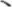 Centralny system teleinformatyczny wspierający realizację programów operacyjnych, w zakresie:zarządzania, kontroli, audytu, ewaluacji, sprawozdawczości i raportowania w ramach RPO WP 2014-2020,zapewnienia realizacji obowiązku informacyjnego dotyczącego przekazywania do publicznej wiadomości informacji o podmiotach uzyskujących wsparcie z funduszy polityki spójności w ramach RPO WP 2014-2020;Moje dane osobowe zostały powierzone do przetwarzania Instytucji Pośredniczącej — Wojewódzkiemu Urzędowi Pracy w Rzeszowie, z siedzibą: ul. Adama Stanisława Naruszewicza 11 , 35-055 Rzeszów, Beneficjentowi realizującemu Projekt: Chorągwi Podkarpackiej Związku Harcerstwa Polskiego z siedzibą ul. Hetmańska 9, 35-045 Rzeszów oraz podmiotom świadczącym usługi na rzecz Beneficjenta w ramach RPO WP 2014-2020.moje dane osobowe mogą zostać przekazane podmiotom realizującym badania ewaluacyjne na zlecenie ministra właściwego ds. rozwoju regionalnego, Instytucji Zarządzającej, Instytucji Pośredniczącej lub Beneficjentom.moje dane mogą zostać również powierzone specjalistycznym firmom, realizującym na zlecenie ministra właściwego ds. rozwoju regionalnego, Instytucji Zarządzającej, Instytucji Pośredniczącej lub Beneficjentom kontrole i audyt w ramach RPO WP 2014-2020;Podanie moich danych osobowych jest niezbędne do realizacji ustawowych obowiązków IZ RPO WP związanych z procesem aplikowania o środki unijne i budżetu państwa oraz realizacji projektów w ramach Regionalnego Programu Operacyjnego Województwa Podkarpackiego na lata 2014-2020. Jestem zobowiązany/a do ich podania, a konsekwencją niepodania danych osobowych będzie brak możliwości złożenia oferty.Moje dane osobowe nie będą przekazywane do państwa trzeciego lub organizacji międzynarodowej. Moje dane osobowe nie będą poddawane zautomatyzowanemu podejmowaniu decyzji. Moje dane osobowe będą przechowywane do czasu rozliczenia „Podkarpacka Sieć Wsparcia Wychowawczej Funkcji rodziny” oraz zakończenia archiwizowania dokumentacji. Mam prawo do wniesienia skargi do organu nadzorczego, którym jest Prezes Urzędu Ochrony Danych Osobowych. Mam prawo dostępu do treści swoich danych i ich sprostowania, usunięcia lub ograniczenia przetwarzania. Cena netto (zł)Podatek VAT (zł) Cena brutto (zł) Słownie:Słownie:Słownie: W odpowiedniej rubryce wpisać „X” 0,01 zł100 zł 200 zł300 zł400 złZakres zlecany podwykonawcyNazwa i adres podwykonawcy (o ile są znane)Wartość lub procentowa część zamówienia, jaka zostanie powierzona podwykonawcy/podwykonawcomNazwaProducentNr wersjiIlośćFirma – podmiotFirma – podmiotFirma – podmiot/pieczęć firmowa//pieczęć firmowa//pieczęć firmowa/………………………………imię i nazwisko osoby uprawnionej do reprezentowania………………………………imię i nazwisko osoby uprawnionej do reprezentowania………………………………imię i nazwisko osoby uprawnionej do reprezentowania……………………………/podpis/……………………………/podpis/……………………………/podpis/…..……………………………………… ……………………………………………              MIEJSCOWOŚĆ, DATA        CZYTELNY PODPIS 